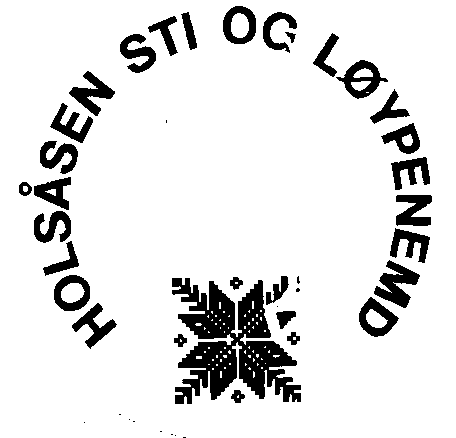 ÅrsmeldingHolsåsen Sti og Løypenemnd2012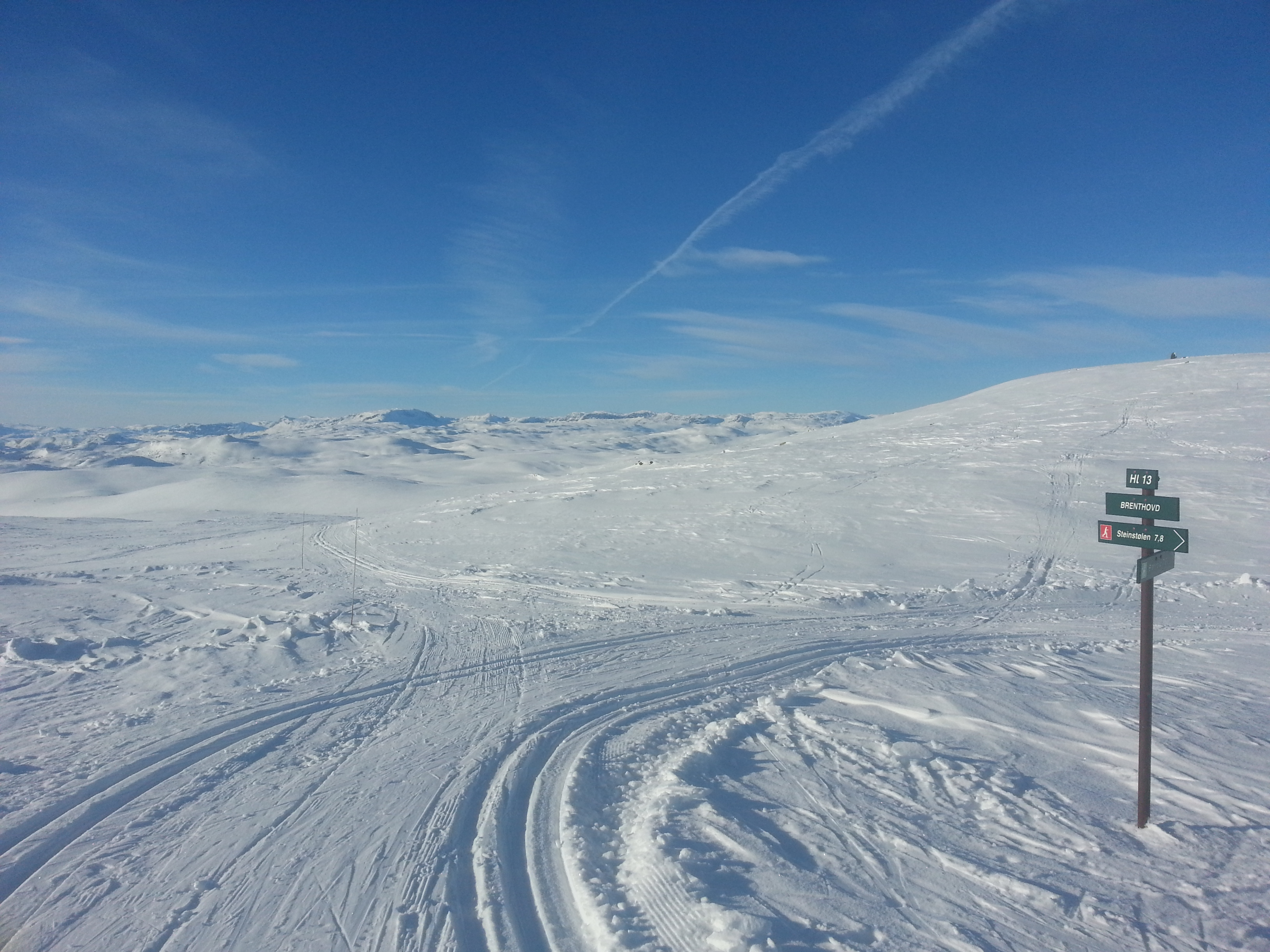 Brenthovd februar 2013Årsmøte i Holsåsen Sti og LøypenemndInnkalling til årsmøte i Holsåsen Sti og Løypenemnd.Det blir med dette innkalt til årsmøte i Holsåsen Sti og Løypenemnd på Steinstølen torsdag, 28. mars 2013, kl. 17:30.Saker til behandling er:Sak.0	Godkjenne innkalling og sakslisteSak.1	Årsmelding for 2012Sak.2	Regnskap og disponering av resultat for 2012Sak.3	Budsjett 2013Forslag til handlingsplan 2013Sak.4	ValgSak.5	Fastsetting av honorar til revisorSak.6	Andre saker som følge av vedtekteneSak.7	Eventuelle andre saker/orienteringerAlle som har bidratt økonomisk i driftsåret 2012 har møte og stemmerett på årsmøte. (Betalt frivillig løypeavgift, sponsorstøtte eller gitt tilskudd på andre måter) Årsmøtepapir kan lastes ned fra www.holsaasen.noDet blir enkel servering.Lier 25. februar 2013Vennlig helsing________________		________________		__________________Tommy Ødegård		Aage Hansen Wiik		Torstein SeimLeder				Nestleder			Styremedlem________________		________________	Kari Lie Danielsen		Arne Magne RueStyremedlem			StyremedlemSak 1. Årsmelding 2012Nemda har i 2012 bestått av:Tommy Ødegård		Leder			Åge Hansen Wiik		Nestleder		Kari Lie Danielsen		Styremedlem		Torstein Seim			Styremedlem		Arne Magne Rue		Styremedlem		Gunnar Veslegard		VaraTerje Olav Seim		VaraRandi Åmellem Brøto,	VaraValgnemnd har bestått av:Bjørn Bentzen			LederKnut Erik Moen Slåtto	MedlemSvein Nedremyr		MedlemStyret har hatt 2 møter i 2012. I tillegg til dette har styret utvekslet synspunkter underveis på e-post og telefon ved behov. Årsmøtet for 2011 ble avholdt på Steinstølen den 5. April 2012.ØkonomiDet er mange som er med og bidrar økonomisk for å få til gode løyper på Holsåsen. Bidragene fordeler seg på denne måten: Grunneiere 20000,-, hytteeiere 41000,- og fastboende 4500,-. Videre er det inntekter fra informasjonstavla på Steinstølen, 22000,-, annonsører på nettsida, 17000,-, tilskudd fra Holsåsen vel, 13000,- og Hol kommune som skaper inntektene våre. Som det framkommer av regnskapet for 2012 så er det betydelig nedgang i inntektene i 2012.De største utgiftene i 2012 dreier seg i hovedsak om løypekjøring. I tillegg er det foretatt noe grunnarbeid på løyper og vi har hatt uforutsette utgifter på snøscooteren. På grunn av dette viser regnskapet at vi i 2012 hadde et underskudd på vel 90000,-LøypekjøringDet er Birger Embrik Kaslegard som har stått for løypekjøringen med løypemaskin. Tidlige løyper og forberedende kjøring med scooter foregår for en stor del på dugnad. I tillegg har vi leid Birger Hallingstad til noe kjøring med scooter. DugnadHøstdugnad ble arrangert den 22. september. Ca 30 personer deltok på årets dugnad. Det som ble gjennomført under dugnaden var: gjenoppbygging av brua ved Øystlivatnet, rydding av skiløypetraser ved Storemyr, lage 2 nye grinder ved Storemyr, rydde Åsbrøtstigen fra Sletto til Kløkk og flytting av feil oppsatte skilt.Etter dugnaden var alle invitert til Finnemann Jespersen for hyggelig sosial sammenkomst og grilling. Samt interessant kulturelt ved Knut Medhus. Tusen takk til alle som har vært med på dette arbeidet.MarkarbeidDet er foretatt overflaterydding med gravemaskin på strekningen Steinstølen til Øystlivatnet. I tillegg er det gjort det samme mellom Bjødnaskaret og Knutsskar.TracTracTracTrac har også i 2012 gjort det mulig for folk å sjekke om løypene på Holsåsen er nykjørt. Dette har stort sett fungert som det skal og er til stor nytte for alle som vil gå på ski. Det har til tider vært noen problemer med enheten, noe som fort fører til spørsmål fra brukere om løypene har blitt kjørt.www.holsåsen.noNettsida er fortsatt aktiv. Dessverre har ikke styret hatt mulighet til å følge opp denne slik vi gjerne skulle ønsket. Internett er kommet for å bli og så lenge det er en nettside bør den holdes oppdatert for at den skal synes på nettet. Nettsida er også en betydelig inntektskilde.Møter i Hol kommuneStyret har hatt jevnlig kontakt med kommunen. Dette dreier seg i hovedsak om løypeplaner og andre aktuelle henvendelser.SnøscooterScooteren har vært mye brukt i 2012. Det kjøres mye tidlig i sesongen og ellers ved andre behov i løypenettet. I tillegg har det blitt kjørt opp tilførsels løyper om enn noe tilfeldig.Vi hadde dessverre et havari på girkasse i 2012 noe som førte til ekstra utgifter. Scooteren er et veldig nyttig verktøy som vi ikke kunne klart oss uten. AvslutningStyret vil med dette takke alle som har bidratt i 2012. Dette gjelder både økonomiske bidrag fra sponsorer, grunneiere, hytteeiere og fastboende, samt hjelp på dugnader og andre ting. Uten deres hjelp hadde vi ikke klart å få til det vi har gjort. Husk at det ikke snør ferdige skispor…Lier 25.02.13_________________		________________		_________________Tommy Ødegård		Åge Hansen Wiik		Kari Lie DanielsenStyreleder		            Nestleder (Sig)		Styremedlem (Sig)___________________					___________________	     Torstein Seim	  					    Arne Magne RueStyremedlem (Sig)		 				Styremedlem (Sig)Styrets forslag til vedtak.Årsmøtet godkjenner årsmelding for 2010.Sak 2. Regnskap og disponering av årsresultat for 2012Regnskapet legges fram på årsmøtet.Styrets forslag til vedtak.Årsmøte godkjenner regnskapet for 2012. Sak 3. Budsjett og handlingsplanHandlingsplan 2013Holsåsen sti og løypenemd skal i 2013Utnevne komite som skal ha fokus på sommerstierArrangere dugnad i løypenettet.Foreta grunnarbeider på stier og løyper.Videreutvikle nettsida vår; www.holsåsen.no I samarbeid med Velforeningen.Sikre inntekter, auksjon av gamle skilt påskeaften i tilknytning til skirenn.Kjøre løyper på dugnad tidlig i sesongen.Styrets forslag til vedtak:Årsmøtet godkjenner budsjett og handlingsplan for 2011Sak 4. ValgI dag har styret følgjande medlemmerTommy Ødegård			Ikke på valgAage Hansen Wiik			Ikke på valgKari Lie Danielsen			På valgArne Magne Rue			På valgTorstein Seim				Ikke på valg1.vara	Gunnar Veslegard 		På valg2.vara	Randi Åmellem Brøto	På valg3.vara 	Terje Olav Seim		På valgRevisor Trond B Augunset		På valg (utgår pga at vi nå bruker Hallingdal Økonomiservice til regnskapsførsel)ValgnemndBjørn Bentsen			På valgKnut Erik Moen Slåtto	På valgSvein Nedremyr		Ikke på valgValgnemda sitt forslag blir lagt fram på møtet.Sak 5. Fastsetting av honorar til revisorSak 6. Andre saker som følge av vedtektene Sak 7. Eventuelle andre saker/orienteringerStyret har satt ned en arbeidsgruppe som skal ha fokus på sommerløyper på Holsåsen. Denne gruppa består av både grunneiere, hyttefolk og representant fra styret i HSL.styret vurderer å invitere brukere av løypenettet til å komme med uforpliktende innspill på hvordan løypenettet på Holsåsen skal se ut. Følg med på facebook og søk opp Holsåsen for å Like! Styrets forslag til vedtak.Årsmøtet tar dette til etterretning.Budsjett 2012Regnskap2012Budsjett 2013Inntekter:Tilskudd Hol Kommune87749108800100000Støtte fra grunneiere10000 2000040000Støtte fra Holsåsen Vel13000 1300013000Støtte fra hytteeiere50000 4100061500Støtte fra fastboende10000  45004500Støtte fra sponsorer300002200020000Tilskudd til grunnarbeidHolsåsen.no150001700015000Rente inntekter1000 13001300Andre inntekter   351SUM inntekter216750227951255300Budsjett 2012Regnskap2012Budsjett 2013Utgifter:Løypekjøring m/ maskin190000248800190000Avskrivning  60006000Bensin/diesel  54935500Innleie  22152200Vedlikehold utstyr191162000Forsikring 36543600Porto1000  15501200Regnskap/revisjon 71227200Vedlikehold løypenett40000 1581610000Holsåsen.no6000  52005300Rente utgifterAndre utgifter15000 62556300Sum utgifter252000321221239300Driftsresultat-35250-9327016000